Exhibition Application Form and ContractPlease complete by email/post to:A/C Ms. Catarina Cunhafib ICCS2024ISISE – Institute for Sustainability and Innovation in Structural EngineeringUniversity of Minho, School of EngineeringCampus de Azurém4800-058 Guimarães, PortugalEmail: fibiccs24@civil.uminho.pt Web: https://fibiccs.org/ Data of the Company:We wish to book the following booth type:The fee includes:One general delegate registration. Activities with additional charges are excluded.Listing on the conference website and in the final programme.The exhibition space includes one table, one chair and access to electricity.Observations:Reservation:All amounts/fees must be paid in Euros;Exhibition and sponsorship fees will be billed for at 50% at the time of booking (for bookings made before March 31, 2024);Send always the proof of payment to fibiccs24@civil.uminho.pt, together with this form;The remainder of the value (50%) must be paid until March 31, 2024. Non-payment is subject to cancellation of booking without reimbursement of the deposit paid;The bookings made after March 31, 2024, will be billed for the total amount. The total amount must be paid 30 days before the Conference;Setting up of exhibition booths will NOT be allowed if payment is not previously confirmed;The amount is subject to prevailing taxes at the time of booking, namely the Value Added Tax (VAT), if applicable.Payment (by bank transfer):Bank: Caixa Geral de DepósitosAccount Name: Quality Tours Global ServicesIBAN: PT50 0035 0860 0001 6669 9304 5BIC/Swift: CGDIPTPLCancellation policy:All cancellations and changes to the original booking must be made in writing to the Conference Organiser Secretariat. The cancellation fees are:25% of the amount if the cancellation is received within 6 months before the Conference.50% of the amount if the cancellation is received 3 - 6 months before the Conference.75% of the amount if the cancellation is received 1 - 3 months before the Conference.No refund if the cancellation is received within 30 days before the Conference.Place and Date: Signature and company stamp:Layout of the Exhibition (tentative)Company Name:Company VAT number:Contact name:Address:Postal Code:City:Country:Mobile phone:Email:Website:Booth 2 x 3 m2  until March 31, 2024 (2,500 €) – 2 to 13 (see layout in the last page)Booth 2 x 3 m2  after March 31, 2024 (3,000 €) – 2 to 13 (see layout in the last page)Booth 1 x 3 m2  until March 31, 2024 (1,500 €) – 15 to 29 (see layout in the last page)Booth 1 x 3 m2  after March 31, 2024 (2,000 €) – 15 to 29 (see layout in the last page)Preferable booth (see the layout in the last page): Preferable booth (see the layout in the last page): 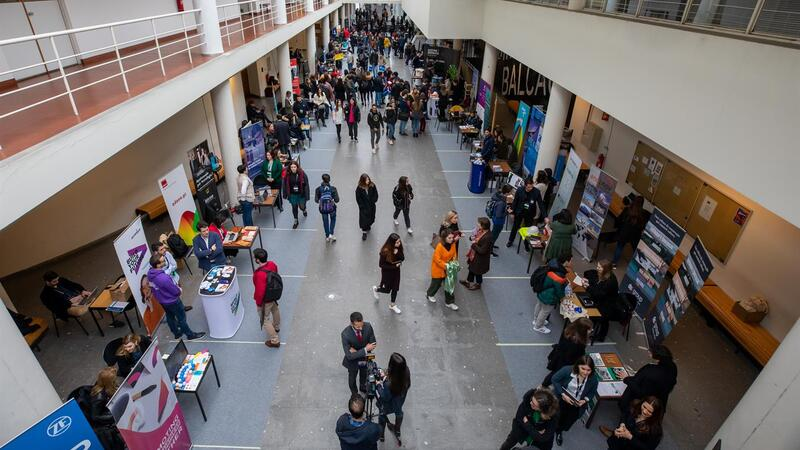 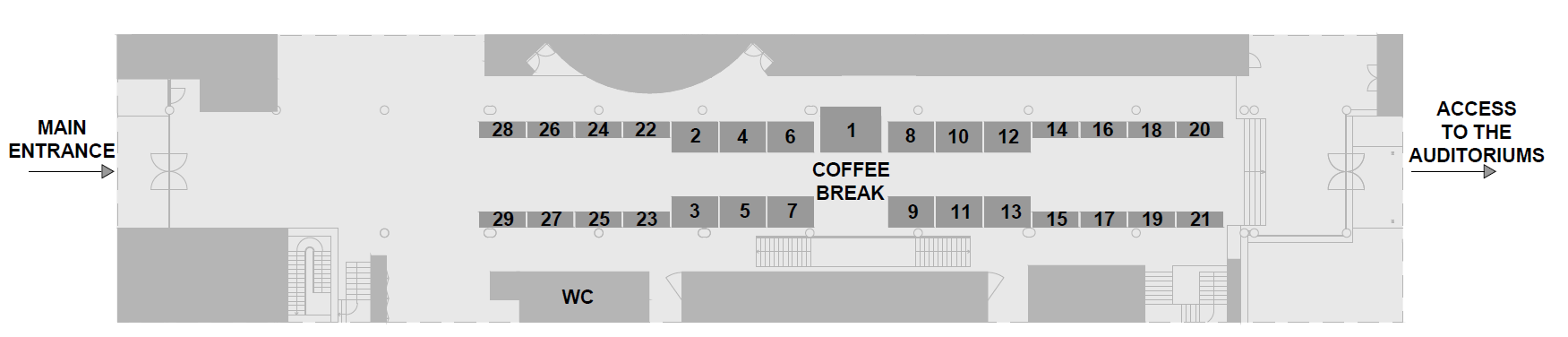 